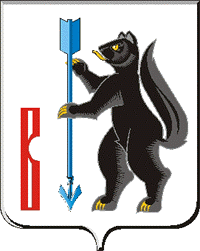 АДМИНИСТРАЦИЯГОРОДСКОГО ОКРУГА ВЕРХОТУРСКИЙ П О С Т А Н О В Л Е Н И Еот 13.08.2018г. № 698г. Верхотурье  О проведении  акции «Всероссийский экологический субботник «Зеленая Россия» на  территории городского округа Верхотурский в 2018 году 	В соответствии с  Планом комплексных мероприятий по проведению Года добровольца (волонтера) в 2018 году в Свердловской области, утвержденным Заместителем Губернатора Свердловской области П.В. Крековым и по инициативе Общественного экологического движения «Зеленая Россия». Правилами благоустройства, санитарного содержания, обращения с отходами производства и потребления, использования природных и водных ресурсов на территории городского округа Верхотурский, утвержденными Решением Думы городского округа Верхотурский от 18.10.2017 № 60, руководствуясь Уставом городского округа Верхотурский,ПОСТАНОВЛЯЮ:1.Провести 17 августа 2018 года акцию «Всероссийский экологический субботник «Зеленая Россия» на территории городского округа Верхотурский» по уборке берегов  рек Актай, Тура (зон отдыха) скверов, родников2.Ответственным по санитарной очистке и благоустройству территории в  городском округе Верхотурский, назначить начальника Муниципального казенного учреждения "Служба заказчика"  городского округа Верхотурский (далее по тексту МКУ «Служба заказчика») Сидорова В.Н.3.МКУ «Служба заказчика» городского округа Верхотурский (Сидоров В.Н.):1) в срок до 16 августа 2018 года подготовить и направить уведомления по санитарной очистке и благоустройству в адрес предприятий, организаций и учреждений всех организационно-правовых форм собственности, расположенных на территории городского округа Верхотурский;2) организовать своевременный вывоз мусора, принимать и передавать заявки от организаций на вывоз мусора в Муниципальное унитарное предприятие  «Услуга» городского округа Верхотурский.4.В сельских населенных пунктах городского округа Верхотурский ответственными по проведению акции Всероссийский экологический субботник «Зеленая Россия» назначить начальников территориальных управлений Администрации городского округа Верхотурский.	5.Директору МУП «Услуга» Курушину П.В., начальникам территориальных управлений Администрации городского округа Верхотурский: Манылову С.В., Кокшаровой Н.В., Петуховой М.Ф., Молчанову В.П., Яскельчук Л.В., Карагодину А.П., Щербаковой Р.М., Васниной Е.В., Дерябиной Г.А.:1) провести  уборку водоемов берегов  рек (зон отдыха), родников;	2) организовать вывоз твердых бытовых отходов (далее по тексту ТБО) на полигон ТБО и ЖБО;	3) содержать полигон и места складирования ТБО в постоянном рабочем состоянии.	6.МУП «Услуга» (Курушин П.В.) организовать вывоз мусора по заявкам физических лиц, организаций и учреждений.           7.В целях организации проведения мероприятий утвердить комиссию  в следующем составе:Литовских Л.Ю. – и.о. первого заместителя главы Администрации городского округа Верхотурский, председатель комиссии;Сидоров В.Н. – начальник МКУ «Служба заказчика» городского округа Верхотурский, заместитель председателя комиссии;Синодская Т.В. – эколог МКУ «Служба заказчика» городского округа Верхотурский, секретарь комиссииЧлены комиссии:Малышева И.Н. – специалист 1 категории отдела ЖКХ Администрации городского округа Верхотурский; Терехов С.И. – начальник отдела по делам ГО и ЧС Администрации городского округа Верхотурский;Булычева Л.Д. – директор Верхотурского Фонда поддержки малого предпринимательства (по согласованию);Курушин П.В. – директор МУП «Услуга»;Подкорытов Р.Л. – дознаватель ОНД городского округа Верхотурский, Новолялинского ГО Управления надзорной деятельности и профилактической работы ГУ МЧС России по Свердловской области (по согласованию);Дуркин С.Ю. – заместитель начальника отдела полиции № 33 (дислокация г. Верхотурье) МО МВД России «Новолялинский» (по согласованию).8.Комиссии в срок до 10 октября 2018 года:1) по результатам проведения акции Всероссийский экологический субботник «Зеленая Россия», поощрить коллективы организации и жителей за лучшее проведение и участие в акции Всероссийский экологический субботник «Зеленая Россия».9.Опубликовать настоящее постановление в информационном бюллетене «Верхотурская неделя» и разместить на официальном сайте городского округа Верхотурский.10.Контроль исполнения настоящего постановления оставляю за собой.Главагородского округа Верхотурский 						   А.Г. Лиханов 